Стоимость туров в опции «Туры и Цены»Восточный Караван (Фергана - Ургенч)тур на 10 дней Фергана - Коканд - Ташкент - Самарканд - Бухара - Хива – УргенчРазмещение:Коканд "Silk Road Kokand Hotel" 3* или подобнаяТашкент "Huvaydo" 3* / "Sato" 3* или подобнаяСамарканд "Arba" 3* / "Jahon Palace" 3* или подобнаяБухара "Kabir Hotel" 3* / "Kavsar Hotel" 3* или подобнаяХива "Arkanchi Hotel" 3* / "Shokh Jahon Hotel" 3* или подобная1-й день. Прибытие в Фергану. Фергана – Коканд (84 км, 1,5 ч.).Встреча в аэропорту, переезд в Коканд. Размещение в гостинице после 14:00. Ночь в гостинице.2-й день. Коканд (экскурсия). Коканд – Риштан – Коканд (40+40 км). Риштан (экскурсия).Экскурсия по Коканду: дворец Худояр-хана, мавзолей Мадари-хана; мечеть Джами; некрополь Дахма-и-Шахон – ханская усыпальница. Переезд в Риштан. Экскурсия в центре керамистов, знакомство с мастерами и их творчеством. Демонстрация процесса изготовления керамической посуды. Возвращение в Коканд. Ночь в гостинице. Питание: Завтрак.3-й день. Коканд – Ташкент (240 км, 4 ч.).Переезд в Ташкент через живописный горный перевал Камчик (2285 м). Прибытие в Ташкент, размещение в гостинице. Свободное время. Ночь в гостинице. Питание: Завтрак.4-й день. Ташкент (экскурсия). Ташкент – Самарканд (330 км, 5 ч.).Экскурсия по Ташкенту (Старый город): площадь Хаст-Имам, где хранится подлинник рукописи Корана Усмана и волос Пророка Мухаммеда; медресе Барак-хана, мавзолей Кафал-аль-Шаши Мазар; медресе Кукельдаш. Посещение базара Чорсу. Обед в центре плова «Беш Козон». Переезд в Самарканд, столицу древней Согдианы – Мараканду.Ночь в гостинице. Питание: Завтрак, обед.5-й день. Самарканд (экскурсия).Экскурсия по Самарканду: мавзолей Гур-Эмир – усыпальница Великого Тамерлана, площадь Регистан (медресе Улугбека, медресе Шер-Дор, медресе Тилля-Кари), мечеть Биби-Ханум, знаменитый базар Сиаб, архитектурный ансамбль Шахи-Зинда, музей обсерватории Улугбека. Ночь в гостинице. Ночь в гостинице. Питание: Завтрак.6-й день. Самарканд – Гиждуван – Бухара (280 км; 4,5 ч.). Бухара (экскурсия).08:00 Переезд в Гиждуван. Посещение семьи Нарзуллаевых – мастеров-керамистов. Знакомство с гиждуванской гончарной школой, процессом изготовления керамики, обжига и росписи. Обед в доме керамистов – дегустация гиждуванских шашлыков.Переезд в Бухару. Экскурсия по Бухаре: ансамбль Ляби-Хауз – площадь Бухары с искусственным прудом, вокруг которого расположены медресе Кукельдаш, медресе Надира Диванбеги, ханака, знаменитый памятник Ходже Насреддину и множество уютных кафе.  Ночь в гостинице. Питание: Завтрак, обед.7-й день. Бухара (экскурсия).Мавзолей Саманидов – усыпальница, мавзолей в форме призмы Чашма Аюб; комплекс Боло-Хауз, состоит из водоема, минарета и мечети, украшенной 20 колоннами; старинная крепость Арк; комплекс Пой-Калян; медресе Абдулазиз-хана; медресе Улугбека.Экскурсия по загородным объектам: летняя резиденция последнего бухарского эмира – дворец Ситораи Мохи Хоса; «Среднеазиатская Мекка» – мемориальный комплекс знаменитого философа и суфия Востока Бахаутдина Накшбанди. Ночь в гостинице. Питание: Завтрак.8-й день. Бухара – Хива (440 км, 8 ч.).Переезд в Хиву через пустыню Кызылкум вдоль реки Амударьи. Прибытие в Хиву.Прогулка по историческому району – Ичан-Кале (XVIII в.) – внутренней части Старой Хивы, государственному музею-заповеднику, окруженному мощной крепостной стеной. Питание: Завтрак.9-й день. Хива (экскурсия).Экскурсия по Хиве (Ичан-Кале): комплекс Пахлавана Махмуда; крепость Куня-Арк; медресе и минарет Ислам Ходжи; дворец Таш Хаули – резиденция хивинских правителей; медресе Алакули-хана, где расположен музей истории медицины имени Авиценны; мечеть Джума, минарет и медресе Мухаммад Амин-хана. Ночь в гостинице. Питание: Завтрак.10-й день. Хива – Ургенч (40 км, 1 ч.).Убытие из Ургенча. Групповой переезд из Хивы в аэропорт Ургенча. Завершение программы тура.Место встречи Согласно обновленным правилам для групповых туров в Узбекистан, если туристы бронируют доп. ночи самостоятельно, то трансферы аэропорт – гостиница – аэропорт могут быть оказаны ТОЛЬКО за доп. плату.В аэропорту вас встретит представитель с табличкой, на которой будет написано название тура.С гидом туристы встречаются в первый день экскурсионной программы, перед началом экскурсии.Трансфер осуществляется по прилету и вылету, а/п - отель - а/п по программе тура (круглосуточно), согласно присланным полетным данным.Если туристы планируют заселение в гостиницу сразу по прибытии (ночью или рано утром), то потребуется дополнительно оплатить раннее заселение.В стоимость входитВстреча/проводы в аэропорту в любое время, групповой трансфер аэропорт – гостиница – аэропорт для каждого рейса.Размещение в гостиницах в двухместных номерах с завтраком.Групповые экскурсии с гидом согласно программе тура.Комфортабельный транспорт с кондиционером на протяжении всего тура.Обед в Среднеазиатском центре плова «Беш Козон», обед в доме керамистов в Гиждуване.Минеральная вода на каждый день тура.Памятные сувениры.Возможные доплатыСтоимость международных перелетов.Входные билеты на памятники и в музеи.Стоимость питания (обеды и ужины).Медицинские издержки и страховка.Дополнительные услуги  Возможная дополнительная ночь в гостинице по прибытию или убытию Внутренний авиаперелет Бухара – ТашкентДоплата за индивидуальный трансфер аэропорт – гостиница – аэропортВажноДля граждан России, выезжающих за пределы РФ, обязательно оформление международной медицинской страховки.Тур гарантированный, состоится по объявленным ценам при наборе любого количества туристов в группе (не менее двух человек).Дети принимаются c 10-ти летВходные платы установлены в национальной валюте – узбекских сумах, поэтому эквивалент в долларах зависит от текущего курса ЦБ РУз. В среднем на 5-дневный тур расходы на входные билеты будут в пределах 30 USD на человека, а на 8-дневный - в пределах 40 USD на человека.Стоимость на человека за заезд, в долларах СШАСтоимость указана на основное место за человека за ночь/ за заезд, носит информационный характер (не учитывает стоимость дополнительных мест, размещение детей, стоимость страховок, пр.) и не является публичной офертой. Итоговая стоимость указывается при бронировании.Hotel (Коканд-Ташкент-Самарканд-Бухара-Хива) ***. Завтрак Standart 10 дней/9 ночей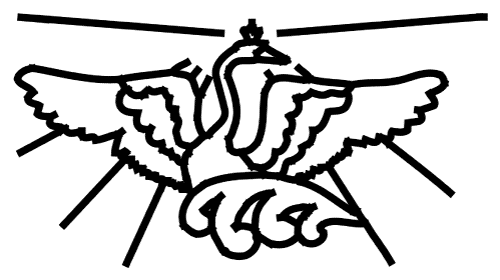 Туристическая компания «Белый Лебедь»тел. +7(495) 505-13-45, +7(495) 978-68-53info@beliylebed.ru   www.beliylebed.ruЗаезды 1-мест.2-мест.25.03.2024, 27.03.2024, 01.04.2024, 03.04.2024, 08.04.2024, 10.04.2024, 15.04.2024, 17.04.2024, 22.04.2024, 24.04.2024, 29.04.2024, 01.05.2024, 06.05.2024, 08.05.2024, 13.05.2024, 15.05.2024, 20.05.2024, 22.05.2024, 27.05.2024, 29.05.2024, 05.06.2024, 23.07.2024, 20.08.2024, 04.09.2024, 09.09.2024, 11.09.2024, 16.09.2024, 18.09.2024, 23.09.2024, 25.09.2024, 30.09.2024, 02.10.2024, 07.10.2024, 09.10.2024, 14.10.2024, 16.10.2024, 21.10.2024, 23.10.20241184940